ПРОТОКОЛЗаседания Совета директоров27.05.2016                                                                                                         № 30КалининградЗаседание Совета директоров проводится в форме заочного голосования.Председатель (лицо, подводящее итоги голосования) – Мангаров Ю. Н.Корпоративный секретарь – Кремков В. В.Члены Совета директоров, проголосовавшие заочно (предоставившие письменное мнение): Мангаров Ю. Н., Гончаров Ю. В., Беленко Р. А., Колесников М. А., Маковский И. В., Чевкин Д. А.Член Совета длиреторов Скулкин В. С. не принимал участия в голосовании.Число членов Совета директоров, проголосовавших заочно (предоставивших письменное мнение), составляет 6  из 7 избранных. Кворум  для проведения заседания Совета директоров составляет не менее половины от числа избранных членов Совета директоров Общества (пункт 15.12 статьи 15 Устава АО «Янтарьэнерго»). Кворум для проведения заседания Совета директоров имеется.Повестка дня:О предварительном утверждении годового отчета Общества за 2015 год.О рассмотрении годовой бухгалтерской отчетности Общества за 2015 год, в том числе о рекомендациях по распределению прибыли и убытков Общества по итогам 2015 финансового года.О рекомендациях по размеру дивидендов по акциям Общества за 2015 год, порядку их выплаты и о предложениях годовому Общему собранию акционеров об определении даты составления списка лиц, имеющих право на получение дивидендов. О рассмотрении проекта внутреннего документа Общества: Положения о  Совете  директоров АО «Янтарьэнерго» в новой редакции.ВОПРОС № 1: О предварительном утверждении годового отчета Общества за 2015 год.	Вопрос, поставленный на голосование: 1. Предварительно утвердить годовой отчет Общества за 2015 год согласно приложению № 1 к настоящему решению Совета директоров. Рекомендовать годовому Общему собранию акционеров Общества утвердить годовой отчет за 2015 год.2. Обратить внимание Генерального директора АО «Янтарьэнерго» на низкое качество подготовки материалов.Итоги голосования по данному вопросу:Решение принято.ВОПРОС № 2: О рассмотрении годовой бухгалтерской отчетности Общества за 2015 год, в том числе о рекомендациях по распределению прибыли и убытков Общества по итогам 2015 финансового года.Вопрос, поставленный на голосование: 1. Вынести на утверждение годовому Общему собранию акционеров Общества годовую бухгалтерскую отчетность Общества за 2015 год согласно приложению № 2 к настоящему решению Совета директоров.2. Рекомендовать годовому Общему собранию акционеров Общества утвердить следующее распределение прибыли (убытков) Общества за 2015 финансовый год:Итоги голосования по данному вопросу:Решение принято.ВОПРОС № 3: О рекомендациях по размеру дивидендов по акциям Общества за 2015 год, порядку их выплаты и о предложениях годовому Общему собранию акционеров об определении даты составления списка лиц, имеющих право на получение дивидендов.Вопрос, поставленный на голосование: Рекомендовать годовому Общему собранию акционеров Общества не выплачивать дивиденды по итогам 2015 года по акциям Общества.Итоги голосования по данному вопросу:Решение принято.ВОПРОС № 4: О рассмотрении проекта внутреннего документа Общества: Положения о  Совете  директоров АО «Янтарьэнерго» в новой редакции.Вопрос, поставленный на голосование: Предложить годовому Общему собранию акционеров                            АО «Янтарьэнерго» утвердить Положение о Совете директоров Общества в новой редакции согласно приложению № 3 к настоящему решению Совета директоров Общества.Итоги голосования по данному вопросу:Решение принято.Принятые решения:По вопросу № 1: 1. Предварительно утвердить годовой отчет Общества за 2015 год согласно приложению № 1 к настоящему решению Совета директоров. Рекомендовать годовому Общему собранию акционеров Общества утвердить годовой отчет за 2015 год.2. Обратить внимание Генерального директора АО «Янтарьэнерго» на низкое качество подготовки материалов.По вопросу № 2: 1. Вынести на утверждение годовому Общему собранию акционеров Общества годовую бухгалтерскую отчетность Общества за 2015 год согласно приложению № 2 к настоящему решению Совета директоров.2. Рекомендовать годовому Общему собранию акционеров Общества утвердить следующее распределение прибыли (убытков) Общества за 2015 финансовый год:По вопросу № 3: Рекомендовать годовому Общему собранию акционеров Общества не выплачивать дивиденды по итогам 2015 года по акциям Общества.По вопросу № 4: Предложить годовому Общему собранию акционеров                            АО «Янтарьэнерго» утвердить Положение о Совете директоров Общества в новой редакции согласно приложению № 3 к настоящему решению Совета директоров Общества.Дата составления протокола 27 мая 2016 года.Председатель Совета директоров                                                             Ю. Н. Мангаров Корпоративный секретарь                                                                             В. В. Кремков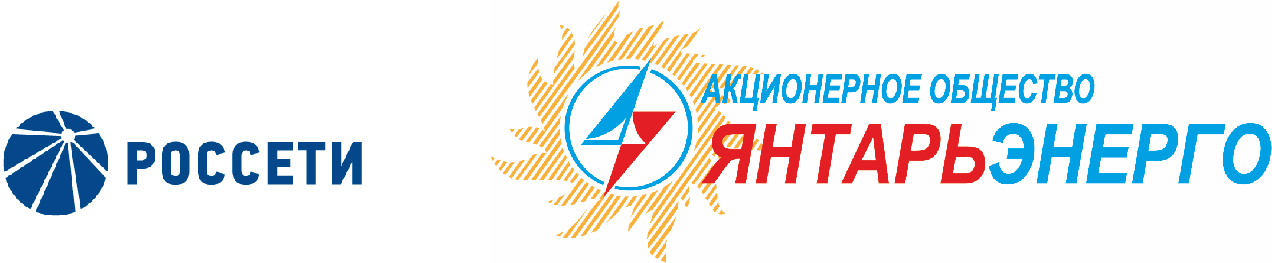 Ф.И.О.члена Совета директоровВарианты голосованияВарианты голосованияВарианты голосования       “За”“Против”“Воздержался”Мангаров Юрий Николаевич       «ЗА»         -   -Гончаров Юрий Владимирович«ЗА»--Беленко Роман Алексеевич«ЗА»--Маковский Игорь Владимирович«ЗА»--Колесников Михаил Александрович-«ЗА»--Скулкин Вячеслав СергеевичНе принимал участия в голосованииНе принимал участия в голосованииНе принимал участия в голосованииЧевкин Дмитрий Александрович«ЗА»--Наименование(тыс. рублей)Нераспределенная прибыль (убыток) отчетного периода:-382 202Распределить на: Резервный фонд-                          Прибыль на развитие-                          Дивиденды-                          Погашение убытков прошлых лет-Ф.И.О.члена Совета директоровВарианты голосованияВарианты голосованияВарианты голосования       “За”“Против”“Воздержался”Мангаров Юрий Николаевич       «ЗА»         -   -Гончаров Юрий Владимирович«ЗА»--Беленко Роман Алексеевич«ЗА»--Маковский Игорь Владимирович«ЗА»--Колесников Михаил Александрович«ЗА»--Скулкин Вячеслав СергеевичНе принимал участия в голосованииНе принимал участия в голосованииНе принимал участия в голосованииЧевкин Дмитрий Александрович«ЗА»--Ф.И.О.члена Совета директоровВарианты голосованияВарианты голосованияВарианты голосования       “За”“Против”“Воздержался”Мангаров Юрий Николаевич       «ЗА»         -   -Гончаров Юрий Владимирович«ЗА»--Беленко Роман Алексеевич«ЗА»--Маковский Игорь Владимирович«ЗА»--Колесников Михаил Александрович«ЗА»--Скулкин Вячеслав СергеевичНе принимал участия в голосованииНе принимал участия в голосованииНе принимал участия в голосованииЧевкин Дмитрий Александрович«ЗА»--Ф.И.О.члена Совета директоровВарианты голосованияВарианты голосованияВарианты голосования       “За”“Против”“Воздержался”Мангаров Юрий Николаевич       «ЗА»         -   -Гончаров Юрий Владимирович«ЗА»--Беленко Роман Алексеевич«ЗА»--Маковский Игорь Владимирович«ЗА»--Колесников Михаил Александрович--“Воздержался”Скулкин Вячеслав СергеевичНе принимал участия в голосованииНе принимал участия в голосованииНе принимал участия в голосованииЧевкин Дмитрий Александрович«ЗА»--Наименование(тыс. рублей)Нераспределенная прибыль (убыток) отчетного периода:-382 202Распределить на: Резервный фонд-                          Прибыль на развитие-                          Дивиденды-                          Погашение убытков прошлых лет-